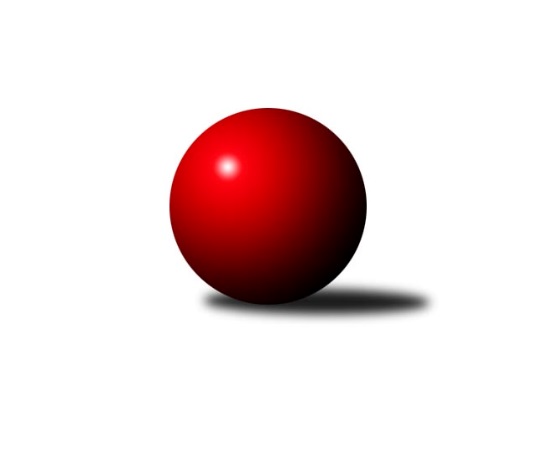 Č.1Ročník 2022/2023	28.4.2024 Mistrovství Prahy 2 2022/2023Statistika 1. kolaTabulka družstev:		družstvo	záp	výh	rem	proh	skore	sety	průměr	body	plné	dorážka	chyby	1.	KK Slavia B	1	1	0	0	7.0 : 1.0 	(9.0 : 3.0)	2392	2	1658	734	40	2.	KK Dopravní podniky Praha A	1	1	0	0	6.0 : 2.0 	(6.0 : 6.0)	2457	2	1716	741	49	3.	TJ Vršovice B	1	1	0	0	5.0 : 3.0 	(7.0 : 5.0)	2375	2	1633	742	43	4.	TJ Rudná B	1	1	0	0	5.0 : 3.0 	(7.0 : 5.0)	2361	2	1628	733	44	5.	KK Slavoj D	1	1	0	0	5.0 : 3.0 	(5.0 : 7.0)	2307	2	1623	684	54	6.	AC Sparta B	1	0	1	0	4.0 : 4.0 	(7.5 : 4.5)	2389	1	1693	696	52	7.	TJ Rudná C	1	0	1	0	4.0 : 4.0 	(4.5 : 7.5)	2295	1	1685	610	82	8.	KK Konstruktiva D	0	0	0	0	0.0 : 0.0 	(0.0 : 0.0)	0	0	0	0	0	9.	KK Konstruktiva Praha E	0	0	0	0	0.0 : 0.0 	(0.0 : 0.0)	0	0	0	0	0	10.	TJ Astra Zahradní Město B	1	0	0	1	3.0 : 5.0 	(7.0 : 5.0)	2294	0	1649	645	55	11.	SK Uhelné sklady C	1	0	0	1	3.0 : 5.0 	(5.0 : 7.0)	2342	0	1654	688	56	12.	SK Uhelné sklady B	1	0	0	1	3.0 : 5.0 	(5.0 : 7.0)	2272	0	1672	600	81	13.	SK Meteor D	1	0	0	1	2.0 : 6.0 	(6.0 : 6.0)	2428	0	1707	721	57	14.	TJ Kobylisy C	1	0	0	1	1.0 : 7.0 	(3.0 : 9.0)	2187	0	1571	616	58Tabulka doma:		družstvo	záp	výh	rem	proh	skore	sety	průměr	body	maximum	minimum	1.	KK Slavia B	1	1	0	0	7.0 : 1.0 	(9.0 : 3.0)	2392	2	2392	2392	2.	TJ Vršovice B	1	1	0	0	5.0 : 3.0 	(7.0 : 5.0)	2375	2	2375	2375	3.	TJ Rudná C	1	0	1	0	4.0 : 4.0 	(4.5 : 7.5)	2295	1	2295	2295	4.	AC Sparta B	0	0	0	0	0.0 : 0.0 	(0.0 : 0.0)	0	0	0	0	5.	TJ Rudná B	0	0	0	0	0.0 : 0.0 	(0.0 : 0.0)	0	0	0	0	6.	TJ Kobylisy C	0	0	0	0	0.0 : 0.0 	(0.0 : 0.0)	0	0	0	0	7.	KK Dopravní podniky Praha A	0	0	0	0	0.0 : 0.0 	(0.0 : 0.0)	0	0	0	0	8.	KK Slavoj D	0	0	0	0	0.0 : 0.0 	(0.0 : 0.0)	0	0	0	0	9.	KK Konstruktiva Praha E	0	0	0	0	0.0 : 0.0 	(0.0 : 0.0)	0	0	0	0	10.	KK Konstruktiva D	0	0	0	0	0.0 : 0.0 	(0.0 : 0.0)	0	0	0	0	11.	SK Uhelné sklady B	0	0	0	0	0.0 : 0.0 	(0.0 : 0.0)	0	0	0	0	12.	TJ Astra Zahradní Město B	1	0	0	1	3.0 : 5.0 	(7.0 : 5.0)	2294	0	2294	2294	13.	SK Uhelné sklady C	1	0	0	1	3.0 : 5.0 	(5.0 : 7.0)	2342	0	2342	2342	14.	SK Meteor D	1	0	0	1	2.0 : 6.0 	(6.0 : 6.0)	2428	0	2428	2428Tabulka venku:		družstvo	záp	výh	rem	proh	skore	sety	průměr	body	maximum	minimum	1.	KK Dopravní podniky Praha A	1	1	0	0	6.0 : 2.0 	(6.0 : 6.0)	2457	2	2457	2457	2.	TJ Rudná B	1	1	0	0	5.0 : 3.0 	(7.0 : 5.0)	2361	2	2361	2361	3.	KK Slavoj D	1	1	0	0	5.0 : 3.0 	(5.0 : 7.0)	2307	2	2307	2307	4.	AC Sparta B	1	0	1	0	4.0 : 4.0 	(7.5 : 4.5)	2389	1	2389	2389	5.	SK Meteor D	0	0	0	0	0.0 : 0.0 	(0.0 : 0.0)	0	0	0	0	6.	TJ Rudná C	0	0	0	0	0.0 : 0.0 	(0.0 : 0.0)	0	0	0	0	7.	TJ Vršovice B	0	0	0	0	0.0 : 0.0 	(0.0 : 0.0)	0	0	0	0	8.	TJ Astra Zahradní Město B	0	0	0	0	0.0 : 0.0 	(0.0 : 0.0)	0	0	0	0	9.	KK Konstruktiva Praha E	0	0	0	0	0.0 : 0.0 	(0.0 : 0.0)	0	0	0	0	10.	KK Slavia B	0	0	0	0	0.0 : 0.0 	(0.0 : 0.0)	0	0	0	0	11.	SK Uhelné sklady C	0	0	0	0	0.0 : 0.0 	(0.0 : 0.0)	0	0	0	0	12.	KK Konstruktiva D	0	0	0	0	0.0 : 0.0 	(0.0 : 0.0)	0	0	0	0	13.	SK Uhelné sklady B	1	0	0	1	3.0 : 5.0 	(5.0 : 7.0)	2272	0	2272	2272	14.	TJ Kobylisy C	1	0	0	1	1.0 : 7.0 	(3.0 : 9.0)	2187	0	2187	2187Tabulka podzimní části:		družstvo	záp	výh	rem	proh	skore	sety	průměr	body	doma	venku	1.	KK Slavia B	1	1	0	0	7.0 : 1.0 	(9.0 : 3.0)	2392	2 	1 	0 	0 	0 	0 	0	2.	KK Dopravní podniky Praha A	1	1	0	0	6.0 : 2.0 	(6.0 : 6.0)	2457	2 	0 	0 	0 	1 	0 	0	3.	TJ Vršovice B	1	1	0	0	5.0 : 3.0 	(7.0 : 5.0)	2375	2 	1 	0 	0 	0 	0 	0	4.	TJ Rudná B	1	1	0	0	5.0 : 3.0 	(7.0 : 5.0)	2361	2 	0 	0 	0 	1 	0 	0	5.	KK Slavoj D	1	1	0	0	5.0 : 3.0 	(5.0 : 7.0)	2307	2 	0 	0 	0 	1 	0 	0	6.	AC Sparta B	1	0	1	0	4.0 : 4.0 	(7.5 : 4.5)	2389	1 	0 	0 	0 	0 	1 	0	7.	TJ Rudná C	1	0	1	0	4.0 : 4.0 	(4.5 : 7.5)	2295	1 	0 	1 	0 	0 	0 	0	8.	KK Konstruktiva D	0	0	0	0	0.0 : 0.0 	(0.0 : 0.0)	0	0 	0 	0 	0 	0 	0 	0	9.	KK Konstruktiva Praha E	0	0	0	0	0.0 : 0.0 	(0.0 : 0.0)	0	0 	0 	0 	0 	0 	0 	0	10.	TJ Astra Zahradní Město B	1	0	0	1	3.0 : 5.0 	(7.0 : 5.0)	2294	0 	0 	0 	1 	0 	0 	0	11.	SK Uhelné sklady C	1	0	0	1	3.0 : 5.0 	(5.0 : 7.0)	2342	0 	0 	0 	1 	0 	0 	0	12.	SK Uhelné sklady B	1	0	0	1	3.0 : 5.0 	(5.0 : 7.0)	2272	0 	0 	0 	0 	0 	0 	1	13.	SK Meteor D	1	0	0	1	2.0 : 6.0 	(6.0 : 6.0)	2428	0 	0 	0 	1 	0 	0 	0	14.	TJ Kobylisy C	1	0	0	1	1.0 : 7.0 	(3.0 : 9.0)	2187	0 	0 	0 	0 	0 	0 	1Tabulka jarní části:		družstvo	záp	výh	rem	proh	skore	sety	průměr	body	doma	venku	1.	TJ Kobylisy C	0	0	0	0	0.0 : 0.0 	(0.0 : 0.0)	0	0 	0 	0 	0 	0 	0 	0 	2.	AC Sparta B	0	0	0	0	0.0 : 0.0 	(0.0 : 0.0)	0	0 	0 	0 	0 	0 	0 	0 	3.	TJ Rudná B	0	0	0	0	0.0 : 0.0 	(0.0 : 0.0)	0	0 	0 	0 	0 	0 	0 	0 	4.	TJ Vršovice B	0	0	0	0	0.0 : 0.0 	(0.0 : 0.0)	0	0 	0 	0 	0 	0 	0 	0 	5.	TJ Rudná C	0	0	0	0	0.0 : 0.0 	(0.0 : 0.0)	0	0 	0 	0 	0 	0 	0 	0 	6.	SK Meteor D	0	0	0	0	0.0 : 0.0 	(0.0 : 0.0)	0	0 	0 	0 	0 	0 	0 	0 	7.	TJ Astra Zahradní Město B	0	0	0	0	0.0 : 0.0 	(0.0 : 0.0)	0	0 	0 	0 	0 	0 	0 	0 	8.	KK Dopravní podniky Praha A	0	0	0	0	0.0 : 0.0 	(0.0 : 0.0)	0	0 	0 	0 	0 	0 	0 	0 	9.	SK Uhelné sklady C	0	0	0	0	0.0 : 0.0 	(0.0 : 0.0)	0	0 	0 	0 	0 	0 	0 	0 	10.	KK Slavoj D	0	0	0	0	0.0 : 0.0 	(0.0 : 0.0)	0	0 	0 	0 	0 	0 	0 	0 	11.	KK Konstruktiva D	0	0	0	0	0.0 : 0.0 	(0.0 : 0.0)	0	0 	0 	0 	0 	0 	0 	0 	12.	KK Konstruktiva Praha E	0	0	0	0	0.0 : 0.0 	(0.0 : 0.0)	0	0 	0 	0 	0 	0 	0 	0 	13.	SK Uhelné sklady B	0	0	0	0	0.0 : 0.0 	(0.0 : 0.0)	0	0 	0 	0 	0 	0 	0 	0 	14.	KK Slavia B	0	0	0	0	0.0 : 0.0 	(0.0 : 0.0)	0	0 	0 	0 	0 	0 	0 	0 Zisk bodů pro družstvo:		jméno hráče	družstvo	body	zápasy	v %	dílčí body	sety	v %	1.	Karel Wolf 	TJ Vršovice B 	1	/	1	(100%)	2	/	2	(100%)	2.	Petr Peřina 	TJ Astra Zahradní Město B 	1	/	1	(100%)	2	/	2	(100%)	3.	Martin Machulka 	TJ Rudná B 	1	/	1	(100%)	2	/	2	(100%)	4.	Vladimír Strnad 	TJ Vršovice B 	1	/	1	(100%)	2	/	2	(100%)	5.	Adam Rajnoch 	SK Uhelné sklady B 	1	/	1	(100%)	2	/	2	(100%)	6.	Miroslav Tomeš 	KK Dopravní podniky Praha A 	1	/	1	(100%)	2	/	2	(100%)	7.	Vojtěch Kostelecký 	TJ Astra Zahradní Město B 	1	/	1	(100%)	2	/	2	(100%)	8.	Miroslav Šostý 	SK Meteor D 	1	/	1	(100%)	2	/	2	(100%)	9.	Richard Sekerák 	SK Meteor D 	1	/	1	(100%)	2	/	2	(100%)	10.	Roman Hrdlička 	KK Slavoj D 	1	/	1	(100%)	2	/	2	(100%)	11.	Petra Švarcová 	KK Dopravní podniky Praha A 	1	/	1	(100%)	2	/	2	(100%)	12.	Jiří Bendl 	SK Uhelné sklady C 	1	/	1	(100%)	2	/	2	(100%)	13.	Miroslav Kýhos 	TJ Rudná B 	1	/	1	(100%)	2	/	2	(100%)	14.	Josef Kocan 	KK Slavia B 	1	/	1	(100%)	2	/	2	(100%)	15.	Milan Mareš st.	KK Slavia B 	1	/	1	(100%)	2	/	2	(100%)	16.	Milan Mareš 	KK Slavia B 	1	/	1	(100%)	2	/	2	(100%)	17.	Miroslav Viktorin 	AC Sparta B 	1	/	1	(100%)	2	/	2	(100%)	18.	Martin Dubský 	AC Sparta B 	1	/	1	(100%)	1.5	/	2	(75%)	19.	Jan Novák 	KK Dopravní podniky Praha A 	1	/	1	(100%)	1	/	2	(50%)	20.	Radovan Šimůnek 	TJ Astra Zahradní Město B 	1	/	1	(100%)	1	/	2	(50%)	21.	Petra Sedláčková 	KK Slavoj D 	1	/	1	(100%)	1	/	2	(50%)	22.	Přemysl Jonák 	KK Slavia B 	1	/	1	(100%)	1	/	2	(50%)	23.	Daniel Kulhánek 	KK Slavoj D 	1	/	1	(100%)	1	/	2	(50%)	24.	Jarmila Zimáková 	TJ Rudná C 	1	/	1	(100%)	1	/	2	(50%)	25.	Josef Hladík 	TJ Vršovice B 	1	/	1	(100%)	1	/	2	(50%)	26.	Michal Kocan 	KK Slavia B 	1	/	1	(100%)	1	/	2	(50%)	27.	Vojtěch Vojtíšek 	TJ Kobylisy C 	1	/	1	(100%)	1	/	2	(50%)	28.	Eva Kozáková 	SK Uhelné sklady C 	1	/	1	(100%)	1	/	2	(50%)	29.	Miloš Endrle 	SK Uhelné sklady C 	1	/	1	(100%)	1	/	2	(50%)	30.	Pavel Černý 	SK Uhelné sklady B 	1	/	1	(100%)	1	/	2	(50%)	31.	Marek Dvořák 	TJ Rudná C 	1	/	1	(100%)	1	/	2	(50%)	32.	Hana Poláčková 	TJ Rudná C 	1	/	1	(100%)	1	/	2	(50%)	33.	Adam Lesák 	TJ Rudná B 	1	/	1	(100%)	1	/	2	(50%)	34.	Jaroslav Vondrák 	KK Dopravní podniky Praha A 	1	/	1	(100%)	1	/	2	(50%)	35.	Jan Klégr 	TJ Rudná C 	1	/	1	(100%)	1	/	2	(50%)	36.	Miroslav Míchal 	SK Uhelné sklady B 	1	/	1	(100%)	1	/	2	(50%)	37.	Jan Vácha 	AC Sparta B 	0	/	1	(0%)	1	/	2	(50%)	38.	Zdeněk Cepl 	AC Sparta B 	0	/	1	(0%)	1	/	2	(50%)	39.	Kamila Svobodová 	AC Sparta B 	0	/	1	(0%)	1	/	2	(50%)	40.	Vít Fikejzl 	AC Sparta B 	0	/	1	(0%)	1	/	2	(50%)	41.	Václav Papež 	TJ Vršovice B 	0	/	1	(0%)	1	/	2	(50%)	42.	Dana Školová 	SK Uhelné sklady C 	0	/	1	(0%)	1	/	2	(50%)	43.	Luboš Polák 	TJ Vršovice B 	0	/	1	(0%)	1	/	2	(50%)	44.	Karel Erben 	TJ Kobylisy C 	0	/	1	(0%)	1	/	2	(50%)	45.	Roman Tumpach 	SK Uhelné sklady B 	0	/	1	(0%)	1	/	2	(50%)	46.	Lidmila Fořtová 	KK Slavia B 	0	/	1	(0%)	1	/	2	(50%)	47.	Michal Kliment 	TJ Kobylisy C 	0	/	1	(0%)	1	/	2	(50%)	48.	Peter Koščo 	TJ Rudná B 	0	/	1	(0%)	1	/	2	(50%)	49.	Radek Machulka 	TJ Rudná B 	0	/	1	(0%)	1	/	2	(50%)	50.	Lucie Hlavatá 	TJ Astra Zahradní Město B 	0	/	1	(0%)	1	/	2	(50%)	51.	Tereza Hrbková 	SK Meteor D 	0	/	1	(0%)	1	/	2	(50%)	52.	Marek Sedlák 	TJ Astra Zahradní Město B 	0	/	1	(0%)	1	/	2	(50%)	53.	Ivan Hrbek 	SK Meteor D 	0	/	1	(0%)	1	/	2	(50%)	54.	Blanka Koubová 	KK Slavoj D 	0	/	1	(0%)	1	/	2	(50%)	55.	Jaroslav Mařánek 	TJ Rudná C 	0	/	1	(0%)	0.5	/	2	(25%)	56.	Karel Svitavský 	TJ Vršovice B 	0	/	1	(0%)	0	/	2	(0%)	57.	Marek Sedláček 	SK Uhelné sklady B 	0	/	1	(0%)	0	/	2	(0%)	58.	Markéta Rajnochová 	SK Uhelné sklady B 	0	/	1	(0%)	0	/	2	(0%)	59.	Hana Zdražilová 	KK Slavoj D 	0	/	1	(0%)	0	/	2	(0%)	60.	Olga Brožová 	SK Uhelné sklady C 	0	/	1	(0%)	0	/	2	(0%)	61.	Jiří Budil 	SK Uhelné sklady C 	0	/	1	(0%)	0	/	2	(0%)	62.	Marián Kováč 	TJ Kobylisy C 	0	/	1	(0%)	0	/	2	(0%)	63.	Josef Císař 	TJ Kobylisy C 	0	/	1	(0%)	0	/	2	(0%)	64.	Václav Císař 	TJ Kobylisy C 	0	/	1	(0%)	0	/	2	(0%)	65.	Pavel Kasal 	TJ Rudná B 	0	/	1	(0%)	0	/	2	(0%)	66.	Martin Kozdera 	TJ Astra Zahradní Město B 	0	/	1	(0%)	0	/	2	(0%)	67.	Jindřich Habada 	KK Dopravní podniky Praha A 	0	/	1	(0%)	0	/	2	(0%)	68.	Jindřich Málek 	KK Dopravní podniky Praha A 	0	/	1	(0%)	0	/	2	(0%)	69.	Jan Pozner 	SK Meteor D 	0	/	1	(0%)	0	/	2	(0%)	70.	Michael Šepič 	SK Meteor D 	0	/	1	(0%)	0	/	2	(0%)	71.	Markéta Baťková 	KK Slavoj D 	0	/	1	(0%)	0	/	2	(0%)	72.	Dominik Kocman 	TJ Rudná C 	0	/	1	(0%)	0	/	2	(0%)Průměry na kuželnách:		kuželna	průměr	plné	dorážka	chyby	výkon na hráče	1.	Meteor, 1-2	2442	1711	731	53.0	(407.1)	2.	KK Konstruktiva Praha, 1-4	2361	1694	667	74.0	(393.6)	3.	Zvon, 1-2	2351	1641	710	50.0	(391.9)	4.	TJ Sokol Rudná, 1-2	2342	1689	653	67.0	(390.3)	5.	Vršovice, 1-2	2323	1652	671	62.0	(387.3)	6.	Zahr. Město, 1-2	2300	1636	664	54.5	(383.4)	7.	KK Slavia Praha, 3-4	2289	1614	675	49.0	(381.6)Nejlepší výkony na kuželnách:Meteor, 1-2KK Dopravní podniky Praha A	2457	1. kolo	Miroslav Šostý 	SK Meteor D	446	1. koloSK Meteor D	2428	1. kolo	Jaroslav Vondrák 	KK Dopravní podniky Praha A	434	1. kolo		. kolo	Richard Sekerák 	SK Meteor D	427	1. kolo		. kolo	Tereza Hrbková 	SK Meteor D	426	1. kolo		. kolo	Petra Švarcová 	KK Dopravní podniky Praha A	414	1. kolo		. kolo	Jindřich Málek 	KK Dopravní podniky Praha A	411	1. kolo		. kolo	Jan Novák 	KK Dopravní podniky Praha A	402	1. kolo		. kolo	Jindřich Habada 	KK Dopravní podniky Praha A	402	1. kolo		. kolo	Miroslav Tomeš 	KK Dopravní podniky Praha A	394	1. kolo		. kolo	Ivan Hrbek 	SK Meteor D	388	1. koloKK Konstruktiva Praha, 1-4KK Konstruktiva Praha E	2416	1. kolo	Bohumír Musil 	KK Konstruktiva Praha E	467	1. koloKK Konstruktiva D	2307	1. kolo	Zbyněk Lébl 	KK Konstruktiva Praha E	439	1. kolo		. kolo	Šarlota Smutná 	KK Konstruktiva D	431	1. kolo		. kolo	Magdaléna Jakešová 	KK Konstruktiva D	420	1. kolo		. kolo	Jaroslav Pleticha ml.	KK Konstruktiva D	410	1. kolo		. kolo	Jiřina Beranová 	KK Konstruktiva Praha E	405	1. kolo		. kolo	František Vondráček 	KK Konstruktiva Praha E	377	1. kolo		. kolo	Tomáš Eštók 	KK Konstruktiva D	370	1. kolo		. kolo	Milan Perman 	KK Konstruktiva Praha E	367	1. kolo		. kolo	Marek Strečko 	KK Konstruktiva D	365	1. koloZvon, 1-2TJ Rudná B	2361	1. kolo	Jiří Bendl 	SK Uhelné sklady C	446	1. koloSK Uhelné sklady C	2342	1. kolo	Martin Machulka 	TJ Rudná B	431	1. kolo		. kolo	Adam Lesák 	TJ Rudná B	407	1. kolo		. kolo	Dana Školová 	SK Uhelné sklady C	399	1. kolo		. kolo	Miloš Endrle 	SK Uhelné sklady C	398	1. kolo		. kolo	Pavel Kasal 	TJ Rudná B	389	1. kolo		. kolo	Jiří Budil 	SK Uhelné sklady C	385	1. kolo		. kolo	Radek Machulka 	TJ Rudná B	383	1. kolo		. kolo	Miroslav Kýhos 	TJ Rudná B	377	1. kolo		. kolo	Eva Kozáková 	SK Uhelné sklady C	377	1. koloTJ Sokol Rudná, 1-2AC Sparta B	2389	1. kolo	Martin Dubský 	AC Sparta B	436	1. koloTJ Rudná C	2295	1. kolo	Marek Dvořák 	TJ Rudná C	408	1. kolo		. kolo	Miroslav Viktorin 	AC Sparta B	406	1. kolo		. kolo	Jan Klégr 	TJ Rudná C	405	1. kolo		. kolo	Jarmila Zimáková 	TJ Rudná C	399	1. kolo		. kolo	Vít Fikejzl 	AC Sparta B	398	1. kolo		. kolo	Kamila Svobodová 	AC Sparta B	397	1. kolo		. kolo	Jan Vácha 	AC Sparta B	386	1. kolo		. kolo	Hana Poláčková 	TJ Rudná C	375	1. kolo		. kolo	Zdeněk Cepl 	AC Sparta B	366	1. koloVršovice, 1-2TJ Vršovice B	2375	1. kolo	Vladimír Strnad 	TJ Vršovice B	432	1. koloSK Uhelné sklady B	2272	1. kolo	Karel Wolf 	TJ Vršovice B	428	1. kolo		. kolo	Adam Rajnoch 	SK Uhelné sklady B	417	1. kolo		. kolo	Pavel Černý 	SK Uhelné sklady B	398	1. kolo		. kolo	Luboš Polák 	TJ Vršovice B	390	1. kolo		. kolo	Miroslav Míchal 	SK Uhelné sklady B	388	1. kolo		. kolo	Josef Hladík 	TJ Vršovice B	385	1. kolo		. kolo	Václav Papež 	TJ Vršovice B	385	1. kolo		. kolo	Markéta Rajnochová 	SK Uhelné sklady B	373	1. kolo		. kolo	Roman Tumpach 	SK Uhelné sklady B	367	1. koloZahr. Město, 1-2KK Slavoj D	2307	1. kolo	Radovan Šimůnek 	TJ Astra Zahradní Město B	432	1. koloTJ Astra Zahradní Město B	2294	1. kolo	Roman Hrdlička 	KK Slavoj D	418	1. kolo		. kolo	Vojtěch Kostelecký 	TJ Astra Zahradní Město B	408	1. kolo		. kolo	Petra Sedláčková 	KK Slavoj D	387	1. kolo		. kolo	Daniel Kulhánek 	KK Slavoj D	386	1. kolo		. kolo	Lucie Hlavatá 	TJ Astra Zahradní Město B	383	1. kolo		. kolo	Petr Peřina 	TJ Astra Zahradní Město B	380	1. kolo		. kolo	Blanka Koubová 	KK Slavoj D	380	1. kolo		. kolo	Marek Sedlák 	TJ Astra Zahradní Město B	378	1. kolo		. kolo	Hana Zdražilová 	KK Slavoj D	376	1. koloKK Slavia Praha, 3-4KK Slavia B	2392	1. kolo	Josef Kocan 	KK Slavia B	412	1. koloTJ Kobylisy C	2187	1. kolo	Vojtěch Vojtíšek 	TJ Kobylisy C	407	1. kolo		. kolo	Milan Mareš 	KK Slavia B	403	1. kolo		. kolo	Přemysl Jonák 	KK Slavia B	401	1. kolo		. kolo	Lidmila Fořtová 	KK Slavia B	401	1. kolo		. kolo	Milan Mareš st.	KK Slavia B	399	1. kolo		. kolo	Michal Kliment 	TJ Kobylisy C	397	1. kolo		. kolo	Michal Kocan 	KK Slavia B	376	1. kolo		. kolo	Karel Erben 	TJ Kobylisy C	373	1. kolo		. kolo	Václav Císař 	TJ Kobylisy C	372	1. koloČetnost výsledků:	7.0 : 1.0	1x	5.0 : 3.0	1x	4.0 : 4.0	1x	3.0 : 5.0	2x	2.0 : 6.0	2x